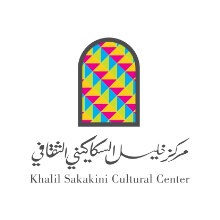 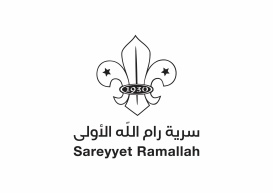 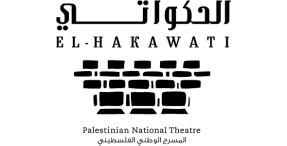 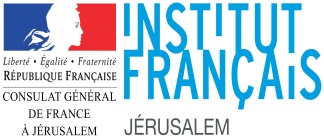 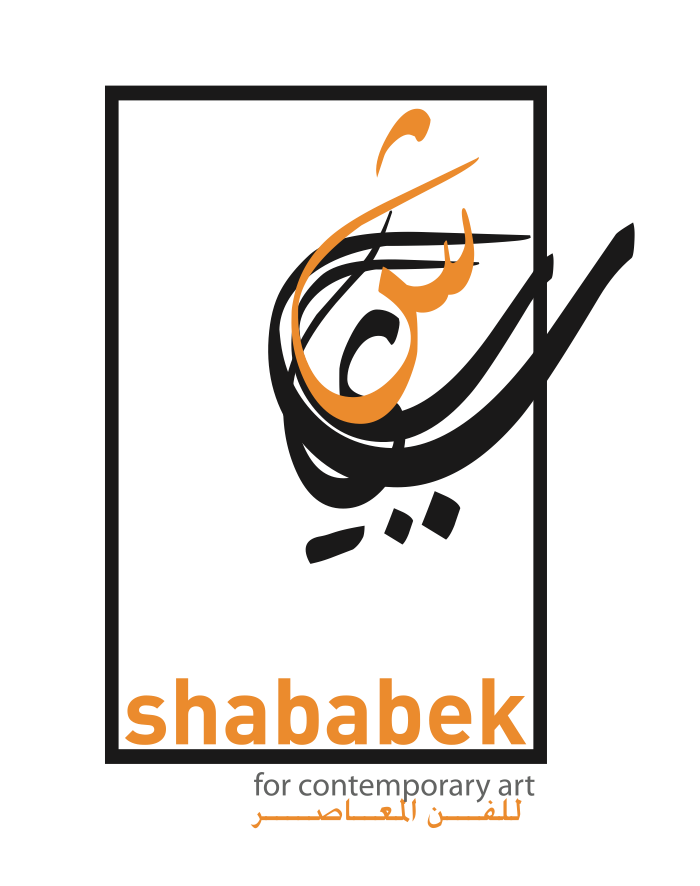 Epidemic diary - Application Formيوميات وباء – استمارة طلب The application is valid for individuals and artist collectivesThe application should be filled in English and emailed to : diaryproject@consulfrance-jerusalem.orgThe email should contain the following subject : “Epidemic diary application + name of applicant”If you send a video as a sample of your work, the video should not be attached in the email, the application shall contain a WeTransfer linkThe organizers maintains the right to not approve any application not submitted within the timeframe or not meeting the criteriaThe works will stay the property of the artist but will be used by the French Institute and the partners during the project and may be re-used for non-commercial purposes with the prior information of the artists.- الطلبات صالحة للأفراد ومجموعات الفنانين- يجب تعبئة الطلب باللغة الإنجليزية وإرساله عبر البريد الإلكتروني diaryproject@consulfrance-jerusalem.org - يجب أن يحتوي البريد الإلكتروني على الأمور التالية: "طلب يوميات وباء + اسم مقدم الطلب"- في حال إرسال مقطع فيديو كعينة من العمل الفني، يجب عدم إرفاق الفيديو في البريد الإلكتروني، على أن يحتوي الطلب على رابط WeTransfer- يحتفظ المنظمون بحق عدم الموافقة على أي طلب لم يتم تقديمه خلال الإطار الزمني أو عدم استيفاء المعايير والشروط- تبقى الأعمال ملكية للفنان ولكن سيتم استخدامها من قبل المعهد الفرنسي وشركائه خلال فترة المشروع مع إمكانية إعادة استخدامها لأغراض غير تجارية بإعلام مسبق للفنانين.I hereby certify that the above information are true and accurate to the best of my knowledge.Date :Signature :أقرّ بأن المعلومات الواردة أعلاه صحيحة ودقيقة على حد علمي. التاريخ: التوقيع: General informationمعلومات عامةGeneral informationمعلومات عامةName of the applicant or collectiveاسم مقدم الطلب أو المجموعةContact personالشخص جهة الاتصالNationalityالجنسيةDate of birthتاريخ الميلادEmail addressالبريد الالكترونيPhone numberرقم الهاتفWebsite or social mediaموقع الانترنت أو التواصل الاجتماعيArtworkالعمل الفنيArtworkالعمل الفنيDescription of the form of your Diaryبيان توضيح عن يومياتكShort statement of the ideas you want to express, related to the situation and to the following thematic : the relation to globalization (globalized economy, diaspora, borders), the relations of man to nature (man facing the virus, man as a factor of upheaval in nature), the community and social solidarity, the new forms of relationship to the family nucleus, the relationship to work, etcبيان مقتضب بالأفكار التي تود التعبير عنها والمتعلقة بالوضع والأمور التالية:العلاقة بالعولمة (الاقتصاد المعولم، الشتات، الحدود)، علاقات الإنسان بالطبيعة (الإنسان في مواجهة الفيروس، الإنسان كعامل للاضطراب في الطبيعة)، المجتمع والتكافل المجتمعي، أشكال العلاقة الجديدة مع نواة الأسرة والعلاقة بالعمل... الخSample of your previous works (text, picture, video or audio) : link or separate e-mail or documentعينة من اعمالك السابقة (نص، صورة، فيديو، تسجيل صوتي): رابط أو رسالة الكترونية منفصلة أو وثيقةDescription of the process of creating the Diary : balance between publishing every week and a final workوصف يوضح مراحل إنشاء اليوميات: التوازن بين النشر الأسبوعي والعمل النهائي